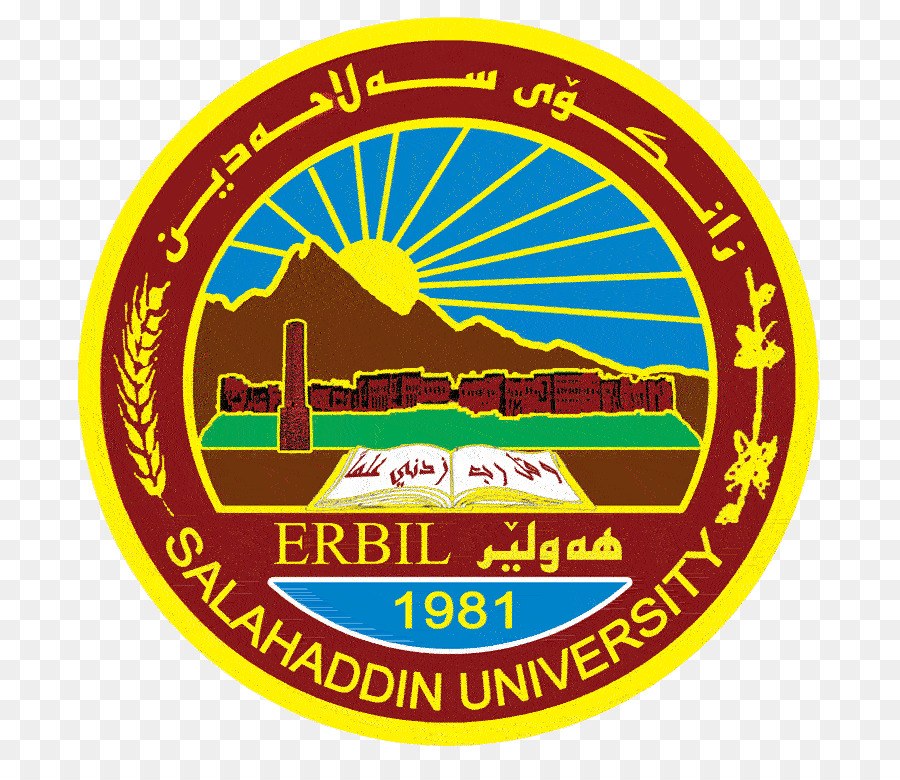 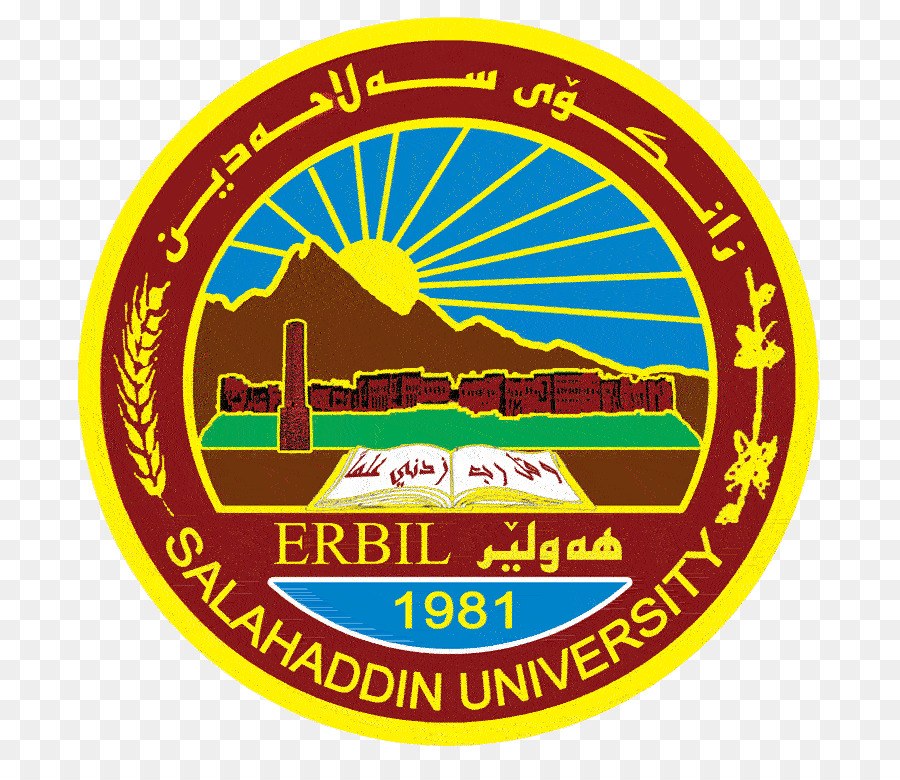 Course Title: Social Policy (Code)Semester/Year:	Fall/ 2020Course Name: Social PolicyCourse Code: 000000Credit hours: 2Instructor: 	Dr. Muslih Irwani		Lecturer of Social Policy		Department of Social Work		E-mail: muslih.irwani@su.edu.krd 					Course DescriptionThis Course introduces students to Social Policy both as an academic subject, and as aims, plans and actions set by government and nongovernment organisations. First, it presents an overview of the subject, concepts, and theories of Social Policy. Second, it highlights the areas known as social policies including health care, education, housing, social security, employment, and social care.Course ObjectivesStudents are expected to:To provide students with a basic knowledge about Social Policy as a relatively new academic discipline.To provide a critical analysis of policy processes (how policies are made, implemented and evaluated).Course Learning OutcomesOn completion of the course students should be able to: Understand the key concepts and theories related to Social Policy.Identify public needs.Analyse policies made by all sectors (government, market and voluntary organisations).Course OutlineEducational ResourcesText Book: Blackemore, K. and Griggs, E. (2007) Social Policy: An Introduction, 3rd Edition, Berkshire: Open University PressFitzpatrick, T. (2011) Welfare theory: An Introduction to the Theoretical Debates in Social Policy, Hampshire: Palgrave.Fitzpatrick, T. and et al. (2010) International Encyclopedia of Social Policy, II Volumes, London: Routledge.Further Readings:Alcock, P., May, M. & Wright, S. (eds) (2012) The Student’s Companion to Social Policy, 4th edition, Oxford: Wiley-Blackwell.Baldock, J., Mitton, L., Manning, N. and Vickerstaff, S. (eds.) (2011) Social Policy, 4th edition, Oxford: Oxford University Press.Birkland, Thomas A. (2005) An Introduction to the Policy Process: Theories, Concepts, and Models of Public Policy Making, 2rd Edition, London: M.E. Sharpe.Dean, H. (2007) Social Policy: A Short Introduction, Cambridge: Polity.Hill, M. (2005) The Public Policy Process, 4th Edition, Essex: Pearson.Hill, M. and Hupe, P. (2009) 2nd Edition, Implementing Public Policy: An Introduction to the Study of Operational Governance, London: Sage.Hudson, J. and Lowe, S. (2009) Understanding Policy Process: Analysing Welfare Policy and Practice, 2nd edition, Bristol: Policy Press.Lister, R. (2010) Understanding Theories and Concepts in Social Policy, Bristol: Policy Press.Misgley, J. (1997) Social Welfare in Global Context, London: sage.Parsons, W. (1995) Public Policy: An Introduction to the Theory and Practice of Policy Analysis, Cheltenham: Edward Edgar Publishing House.References on the KRG’s Social PolicyMinistry of Planning-KRG (2012) Building the Kurdistan Region of Iraq: the Socio-Economic Infrastructure, A Joint Report by the KRG Ministry of Planning and UNDP. <Accessed on http://www.mop.gov.krd/resources/MoP%20Files/Newsletter/SEINA-FINAL.pdf>Ministry of Planning-KRG-KRG (2012) Building the Future: Summary of Four Studies to Develop the Private Sector, Education, Health Care, and Data for Decision-making for the Kurdistan Region—Iraq, Santa Monica: RAND. <Accessed on http://www.mop.gov.krd/resources/Investment%20Projects/PDF/bilding.pdf> Methods of TeachingTeaching is through lectures, student-led activities and field visits. Student learning takes place through reading textbooks (an articles or chapter for each week/session which is compulsory to be read prior to the session), presentation and discussion of selected topics and through the preparation of topics for examination. COURSE REQUIREMENTSStudents are expected to read and follow the schedule in the course syllabus, to read assigned text chapters, to read assigned Lecture Notes, and to seek and read additional suggested resources as provided by the textbook and lecturer.  In addition, students are expected to be alert and attentive with note taking in class and have a demonstrated desire to participate in any discussion.  Exams are to be completed within the deadlines given by the lecturer, and any special instructions for the project and/or writing assignment(s) are to be followed precisely.Assessment MethodsWeekCourse OutlineReading1Introduction to the Course2What is Social PolicyWhat is/are policy/policies?What is Social PolicyRelation between Social Policy and other disciplinesIdentity Problem in Social PolicyCritical Elements in Social PolicyRoots of Social Policy as Academic SubjectBlackemore and Griggs (2007), pp. 1-123Ideas and Concepts in Public PolicyBlackemore and Griggs (2007) pp. 15-39.4Theories and Perspective in Social Policy and Welfare I: Welfare RegimesFitzpatrick, T. and et al. (2010) pp.5Social Policy Analysis Framework6Discussions on KRI social policies, follow up with Tony’s book task7Wellbeing; Equality and LibertyFitzpatrick, T. (2012) Welfare Theory.8Citizenship and CommunityFitzpatrick, T. (2012) Welfare Theory.9Society and Class; State, Power and PovertyFitzpatrick, T. (2012) Welfare Theory.10Ideologies; IdentitiesFitzpatrick, T. (2012) Welfare Theory.11Globalizations; Global Justice and EnvironmentalismFitzpatrick, T. (2012) Welfare Theory.12PresentationsFitzpatrick, T. (2012) Welfare Theory.13Course Review and Wrap up the course14Final ExamAssignment30%Translation of a selected textbook  (to be submitted by the last working day of week 13, prior to the presentation weeks of 13 and 14.the marks will be divided to 75% for the essay and 25% for presentation.Participation in class (online or class)10%For Class attendance, participation and course contributions. Class activities are assigned throughout the semester for the chapters covered.Final Exam60%Complete Course Material Exam (essay, short answer, identify, etc.)